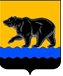 ГЛАВА ГОРОДА НЕФТЕЮГАНСКА постановлениег.НефтеюганскО награжденииВ соответствии с Положением о наградах и почётном звании муниципального образования город Нефтеюганск, утвержденным решением Думы города Нефтеюганска от 31.10.2016 № 30-VI, представленными ходатайствами директора департамента образования и молодежной политики администрации города Нефтеюганска Т.В.Лямовой от 04.04.2019 № 2204/19, президента региональной спортивной общественной организации «Федерация айкидо Ханты-Мансийского автономного округа – Югры» Р.Ю.Исакова от 01.04.2019 № 28 постановляю:1.Наградить:1.1.Благодарственным письмом главы города Нефтеюганска:1.1.1.за безупречную работу и достигнутые успехи в труде, за высокие достижения в учебе:1.1.2.за вклад в развитие физической культуры и спорта на территории города Нефтеюганска:1.1.3.за значительный вклад в развитие интеллектуального, личностного потенциала школьников города Нефтеюганска:2.Вручить лицам, указанным в пункте 1 настоящего постановления, подарочно-сувенирную продукцию, цветы согласно приложению.3.Департаменту по делам администрации города (Нечаева С.И.) разместить постановление на официальном сайте органов местного самоуправления города Нефтеюганска в сети Интернет.4.Контроль исполнения постановления оставляю за собой.Исполняющий обязанности главы города Нефтеюганска            	                                                     А.В.ПастуховПриложение к постановлениюглавы города от 05.04.2019 № 31Подарочно-сувенирная продукция, цветы05.04.2019              № 31Матову Екатерину Николаевну-методиста муниципального бюджетного общеобразовательного учреждения «Средняя общеобразовательная школа № 5 «Многопрофильная»;ТашкиновуОксану Васильевну-учителя истории и обществознания муниципального бюджетного общеобразовательного учреждения «Средняя общеобразовательная школа № 5 «Многопрофильная»;ЖуравчакСветлану Владимировну-методиста муниципального бюджетного общеобразовательного учреждения «Средняя общеобразовательная школа № 5 «Многопрофильная»;СлюсаряЮрия Юрьевича-ученика муниципального бюджетного общеобразовательного учреждения «Средняя общеобразовательная школа № 5 «Многопрофильная»;Окунева Степана Сергеевича-ученика муниципального бюджетного общеобразовательного учреждения «Средняя общеобразовательная школа № 5 «Многопрофильная»;БаимовуКамиллу Рамилевну-ученицу муниципального бюджетного общеобразовательного учреждения «Средняя общеобразовательная школа № 5 «Многопрофильная»;БатыргареевуДиану Рустамовну-ученицу муниципального бюджетного общеобразовательного учреждения «Средняя общеобразовательная школа № 5 «Многопрофильная»;СавинаДанила Александровича-ученика муниципального бюджетного общеобразовательного учреждения «Средняя общеобразовательная школа № 5 «Многопрофильная».МанукянаРудика Серёжаевича-председателя Тюменской областной федерации Айкидо.-муниципальное бюджетное общеобразовательное учреждение «Лицей № 1»;-муниципальное бюджетное общеобразовательное учреждение «Средняя общеобразовательная школа с углубленным изучением отдельных             предметов № 10»;-центр иностранных языков «Еврошкола» (индивидуальный предприниматель Ситников Андрей Александрович);-частное общеобразовательное учреждение «Нефтеюганская православная гимназия».№ п/пНаименованиеКоличество (штук)Багетная рамка 1Бланк благодарственного письма с символикой города1Букет живых цветов (9 роз, 1 веточка гипсофилы, упаковка)1